                                                   CSC AGENDATUESDAY, OCT. 9, 20186:00 -7:30 p.m./LibraryCelebrations    Cafeteria inspectionWebsite updateDenison’s Fall Festival (value FUN!)General Business Chairperson and Secretary electionChairperson maintains order and time for each agenda itemSecretary takes notes and compiles meeting minutes and lists decisions made during each meeting                   School Staffing.5 ESL  Teacher (new hire: Diane McGrew start date Oct. 2)LTA hire (Leah Kronick start date Oct. 15)Allocation of 1.0 ESL resource teacher (open)General para position (open)Facilitate communication between PAC and FDMMet with CSC member and Parent liaison to partner FDM and PAC (gradual transition for PAC and FDM to work together)Work to improve a positive school climate for “all” parents, teachers & studentsOpen discussionSuggestionsDenison School Performance Rating  (SPF)Will be shared with Denison staff on Wednesday, Oct. 10 Will be officially released to public on Friday, Oct. 12 School culture reset for Upper ElementaryOverview of slide presentationProvide feedback and voice Share responsibility of involving CSC in the program of Sex educationComments/ ConcernsClosing 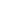 